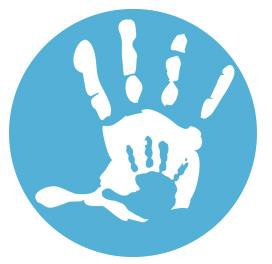 FOUNDATIONPARTNERSDriving sustained success through intense focus and alignment with the OKCPS District and community partnersThere is no more valuable investment in our community than creating a public education system that prepares our children to be successful. The Foundation for Oklahoma City Public Schools believes the future of Oklahoma City rests upon every child in our schools graduating with a quality education. Our mission of creating community ownership in the success of every child is critical to achieving this goal. This mission is achieved through intense focus and alignment with our partners.The reality: eighteen out of twenty students in Oklahoma City Public Schools are living at or below the poverty level. This is a staggering statistic and with that comes a host of other issues that our teachers and district leaders are faced with. But, this must not be a deterrent to our efforts. The Foundation believes in the power of partnerships, and with us all working with a common purpose, we have developed key strategies for sustained improvements. To support our efforts, we’ve designed a program specifically for select corporate, civic and private foundation partners to provide the greatest return on your investment in our schools and our children called Foundation Partners.We believe this unique opportunity for your organization will not only provide a way to soundly invest in programs and services that have the greatest impact in Oklahoma City Public Schools, but gives us the opportunity to build a shared vision for our city’s children together.In addition to knowing you have provided valuable resources and experiences for our children and educators, we hope you also find benefits associated with our partnership meaningful and will join us in supporting Oklahoma City Public Schools.Sincerely,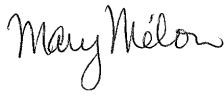 Mary Mélon President and CEOWHAT IS A FOUNDATION PARTNER?Foundation PARTNER ADVANTAGESThe Foundation for Oklahoma City Public Schools plays a pivotal role in the future of our city by striving to improve the quality of education for our children. Our programs and initiatives are focused on areas that have the most impact in and outside of the classroom in supporting improvement and transformation efforts in Oklahoma City Public Schools.We are committed to providing our Foundation Partners an outstanding return on their investment by communicating to you the outcomes/impact our partnership has directly on the students and educators in Oklahoma City. In addition, The Foundation is glad to work closely with our Foundation Partners to develop packages of custom-tailored recognition opportunities that fit your specific interests, many of which are not available through traditional marketing outlets.Our focus areas:Innovative Support for Teachers and Classrooms (DonorsChoose.org)Engaging Community Partners (Partners in Action)Supporting English Language Learners (Bilingual Teacher Pipeline Project, Spanish for English OKCPS Staff, ESL for families)Teacher and Leader Professional Development (Urban Teacher Preparation Academy)AdvocacyFoundation PARTNER LEVELSThe five select Foundation Partner levels, with limited numbers available are: Visionary, Champion, Innovate, Achieve, Impact and Align. Our partners benefit from the ability to plan and budget, as well as receive numerous recognition opportunities over a 12-month period. Partners will also be specially recognized by The Foundation when presenting our various programs and services critical to our students and educators in Oklahoma City.Following are highlights of some of the available recognition opportunities:Exclusive sponsorship of programs and campaigns.Sponsorship recognition and seating at premier events such as Wall of Fame, the All Hands Raised Luncheon and Stars of Education/OKCPS Teacher of the Year.Visibility and recognition in regular Foundation e-communication to community leaders, district leaders, educators and other constituents.Logo with link on the www.okckids.com website.VISIONARY PARTNER $150,000 +EVENT RECOGNITION:STARS OF EDUCATION/ TEACHER OF THE YEAR RECOGNITIONRecognized as a Diamond Sponsor.Invitation to present Stars award at school site.Recognition at the event.Acknowledgement in press releases, including Teacher of the Year announcement.Organization logo on Teacher of the Year event signage, slideshow, invitation, and program.Preferred seating for 10 to attend Teacher of the Year event.Organization listing of sponsorship on website.WALL OF FAMERecognized as a Diamond Sponsor.Preferred seating for 10 guests at the dinner and reception.Recognition at the event.Organization logo on event signage, graphics, invitation, and program.Acknowledgement in Wall of Fame press releases.Full-page advertisement in event program.Organization listing of sponsorship on website.Focus Area/Mission Support:Teacher and School SupportA portion of this funding will go to support DonorsChoose.org and Partners in Action projectsADDITIONAL RECOGNITION:Inclusion in social media communications.Logo on Foundation partner page of website and on enewsletter.Additional media opportunities highlighting programs, services and partnership throughout the year.Social media postingCHAMPION PARTNER $100,000-$149,999A CHAMPION partner of The Foundation for Oklahoma City Public Schools champions The Foundation’s programs and initiatives while being included in year-round communications to community leaders, district staff and engaged citizens.EVENT RECOGNITION:STARS OF EDUCATION/ TEACHER OF THE YEAR RECOGNITIONRecognized as Platinum sponsor.Invitation to present Stars award at school site.Organization logo on Teacher of the Year event signage, graphics, invitation and program.Preferred seating for 8 to attend Teacher of the Year event.Organization listing of sponsorship on website.WALL OF FAMERecognized as Platinum sponsor.Preferred seating for 10 guests at the dinner and reception.Organization logo on event signage, graphics, invitation and program.Acknowledgement in Wall of Fame press releases.Full-page advertisement in event program.Organization listing of sponsorship on website.Focus Area/Mission Support:Teacher and School SupportA portion of this funding will go to support DonorsChoose.org and Partners in Action projectsADDITIONAL RECOGNITION:Inclusion in social media communications.Logo on Foundation partner page of website and on enewsletter.Additional media opportunities highlighting programs, services and partnership throughout the year.Listing on all event programsSocial media postingINNOVATE PARTNER $50,000-$99,999An INNOVATE partner of The Foundation for Oklahoma City Public Schools providescritical support for The Foundation’s programs and initiatives that foster excellence in the classroom while also being included in year-round communications to community leaders, district staff and engaged citizens.EVENT RECOGNITION:STARS OF EDUCATION & TEACHER OF THE YEAR RECOGNITIONRecognized as a Gold sponsor.Organization listing on Teacher of the Year event signage, graphics, invitation and program.Preferred seating for 6 to attend Teacher of the Year event.Listing of sponsorship on website.WALL OF FAMERecognized as Gold sponsor.Reserved seating for 10 guests at the dinner and reception.Organization listing on event signage, graphics, invitation and program.Half-page advertisement in event program.Focus Area/Mission Support:Teacher and School SupportA portion of this funding will go to support DonorsChoose.org and Partners in Action projectsADDITIONAL RECOGNITION:Logo on Foundation partner page of website and enewsletter.Additional media opportunities highlighting programs, services and partnership throughout the year.Listing on all event programsSocial media postingACHIEVE PARTNER $25,000-$49,999An ACHIEVE partner of The Foundation for Oklahoma City Public Schools helps sustain innovative programs and initiatives that support educators in their efforts to implement creative teaching methods that develop innovative thinkers.Focus Area/Mission Support:Teacher and School SupportA portion of this funding will go to support DonorsChoose.org and Partners in Action projectsRECOGNITION:Logo on Foundation partner page of website and listing on enewsletter.Listing on all event programsSocial media postingIMPACT PARTNER $10,000-$24,999An IMPACT partner provides the building blocks for innovative programs and initiatives that remove barriers to learning and foster excellence in education.Focus Area/Mission Support:Teacher and School SupportA portion of this funding will go to support DonorsChoose.org and Partners in Action projectsRECOGNITIONLogo on Foundation partner page of website and listing on enewsletter.Listing on all event programsSocial media postingALIGN PARTNER $5,000-$9,999An ALIGN partner provides support for programs and initiatives supporting teachers, classrooms and students in OKCPS.Focus Area/Mission Support:Teacher and School SupportA portion of this funding will go to support DonorsChoose.org and Partners in Action projectsRECOGNITIONLogo on Foundation partner page of website and listing on enewsletter.Listing on all event programsSocial media postingSTARS OF EDUCATION: A CELEBRATION OF THOSE WHO MAKE A DIFFERENCECelebrated every spring semester, Stars of Education exclusively announces not only the selection of the OKCPS Teacher of the Year and finalists, but spotlights volunteer and staff award winners through numerous school-site based presentations, includes a Teacher of the Year announcement/reception. In addition, The Foundation presents monetary awards to teachers and to schools representing our individual award winners.WALL OF FAME DISTINGUISHED ACHIEVEMENT AWARDSThis exclusive event is one of the award and recognition programs in Oklahoma City that draws prominent community members and business leaders attracted by the caliber of the honorees and the opportunity to support the work of The Foundation. In addition, networking with statewide and national opinion leaders will give your organization the opportunity to make and solidify important connections.DONORSCHOOSE.ORGThe Foundation launched an official partnership with DonorsChoose.org in November 2014, which allows us to fund supply needs and specific classroom projects submitted by OKCPS teachers. Matching programs are offered where the Foundation leverages funds to successfully complete a large volume of submitted projects. DonorsChoose.org is the 21st-century approach to supporting our teachers and exponentially broadens the reach to individual, corporate, and alumni donors nationwide.PARTNERS IN ACTIONLaunched in September 2015, Partners in action is an innovative partnership with The Oklahoma City Public Schools that allows partners throughout the community to connect directly with schools. This web-based interface has specific needs posted by schools. Community partners then browse those needs and determine areas where they can make the most impact while highlighting the involvement of their organization.